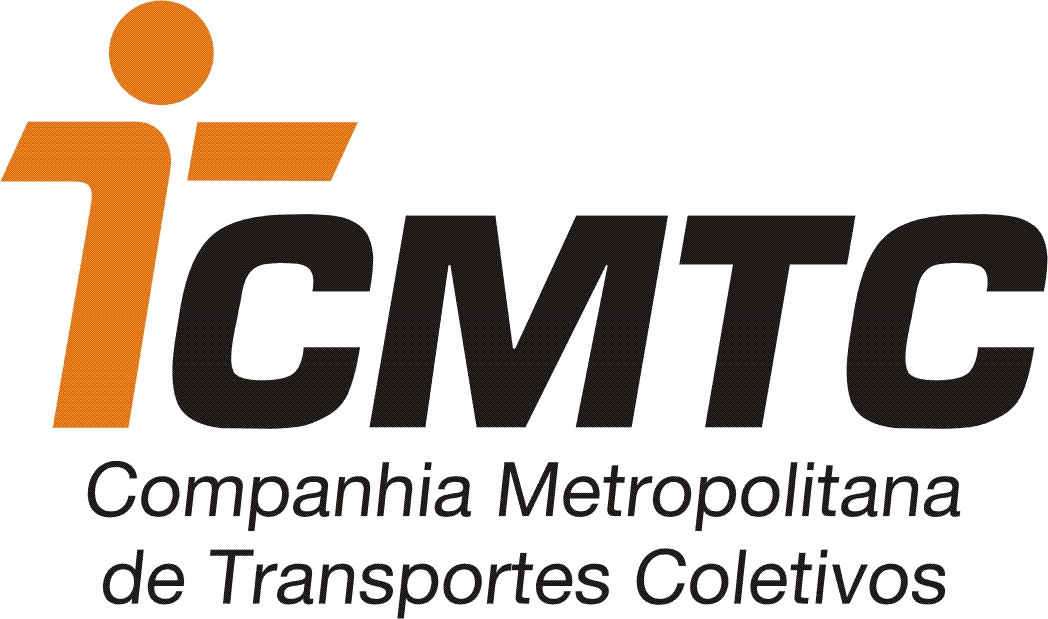 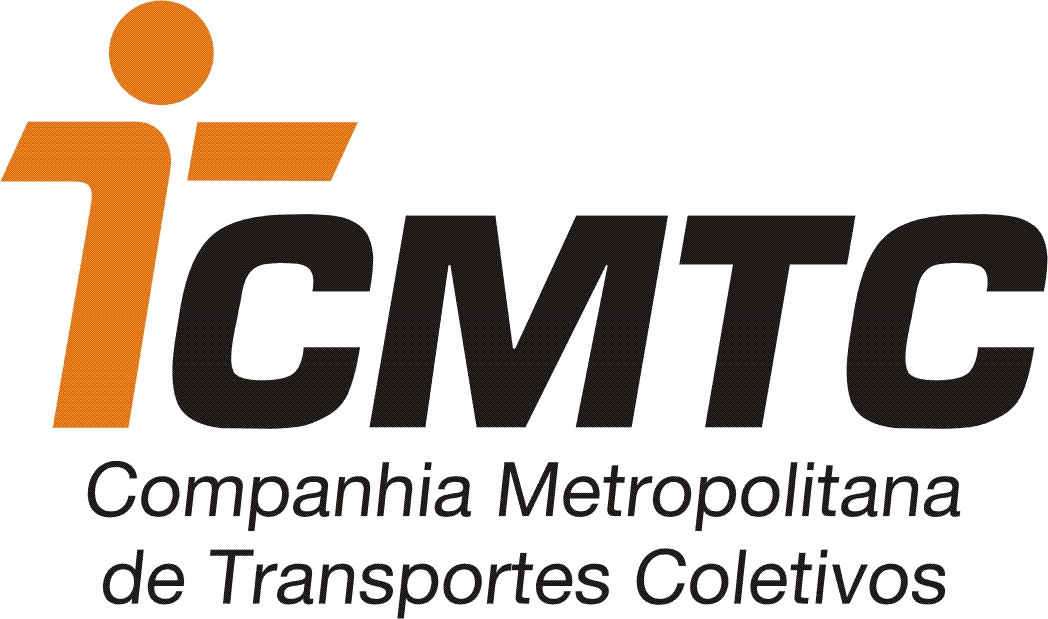 Novo Layout de Circulação das Linhas do Transporte Público Coletivo na Praça Cívica, a partir do dia 14/09/2022 (Quarta-Feira)I – Linhas que circularão no anel externo, são as linhas que chegam na Praça Cívica pela da Av. 84, são elas:1 – Linha 002 - Parque Atheneu / T. Isidoria / Rodoviária;2 – Linha 006 - T. Veiga Jardim / Centro / Eixo 90;3 – Linha 007 - T. Vl. Brasilia / Centro / Rodoviária;4 – Linha 023 - T. Praça A / Praça Cívica / Flamboyant;5 – Linha 180 - T. Rec. do Bosque / Rodoviária / St. Universitário;6 – Linha 193 - PC Trindade / Rodoviária / Via Flamboyant.II – Linhas que circularão no anel interno, são as linhas que chegam na Praça Cívica pelas Av. Dona Gercina, Av. 85, Av. 83 e Rua 10, são elas:1 – Linha 003 - T. Maranata / Rodoviária / Eixo T-7;2 – Linha 004 - T. Garavelo / Centro / Eixo T-9;3 – Linha 008 - T. Veiga Jardim / Rodoviaria / Eixo 85;4 – Linha 013 - T. Rec. do Bosque / Rodoviária / Centro;5 – Linha 017 - T. Cruzeiro / Centro / Rodoviária;6 – Linha 018 - T. Araguaia / Centro Gyn. / Via BR-153;7 – Linha 019 - T. Cruzeiro / T. Bíblia;8 – Linha 027 - T. Bandeiras / T. Bíblia / Via Luis De Matos;9 – Linha 029 - T. Bandeiras / Av. Alpes / Rodoviária;10 – Linha 035 - T. Garavelo / Rodoviária / Eixo T – 63;11 – Linha 042 - T. Pe. Pelágio / Finsocial / Centro; 12 – Linha 164 - Vera Cruz / Campinas / Universitário;13 – Linha 167 - T. Pq. Oeste / T. Dergo / St. Universitário14 – Linha 168 - T. Rec. do Bosque / Campinas / Centro;15 – Linha 169 - Morada Nova / Centro;16 – Linha 170 - T. Rec. do Bosque / Centro / Praça Cívica;17 – Linha 175 - T. Bandeiras / T. Bíblia - Via T-63;18 – Linha 180 - T. Rec. do Bosque / Rodoviária / St. Universitário;19 – Linha 187 - T. Pq. Oeste / Centro / Via Detran;20 – Linha 225 - Vale Dos Sonhos / Guanabara / Rodoviária / Centro;21 – Linha 257 - Aruanã II / St. Universitário / Centro;22 – Linha 261 - Aruanã II / Agua Branca / Centro;23 – Linha 262 - Vale Dos Sonhos / Jd. Guanabara / Centro;24 – Linha 268 - PC Campus / Centro / Via Crimeia Leste;25 – Linha 269 - PC Campus / Goiânia II / Centro;26 – Linha 270 - PC Campus / Centro / Via Crimeia Oeste;27 – Linha 277 - T. Cruzeiro / Pq. Amazonia / Rodoviaria;28 – Linha 280 - Vale Dos Sonhos / Jd. Guanabara III / Centro;29 – Linha 400 - Circular / Via Independência;30 – Linha 401 - Circular / Via Praça Walter Santos;31 – Linha 405 - Aruanã II / Independência / Centro;32 – Linha 406 - Aruanã II / Serra Dourada / Centro;33 – Linha 601 - Jardim Tiradentes / Colégio Marista;34 – Linha 602 - Colina Azul II / Colégio Marista;35 – Linha 603 - Independência Mansões / Colégio Marista / Via T-10;36 – Linha 606 - Jardim Das Oliveiras / T. Bíblia / Centro / Av. Independência;37 – Linha 909 - Forteville / T. Bandeiras / Rodoviária;38 – Linha 919 - T. Bíblia / Av. T-10 / T. Isidória;39 – Linha 920 - T. Bíblia / T. Isidória / Av. T-10.